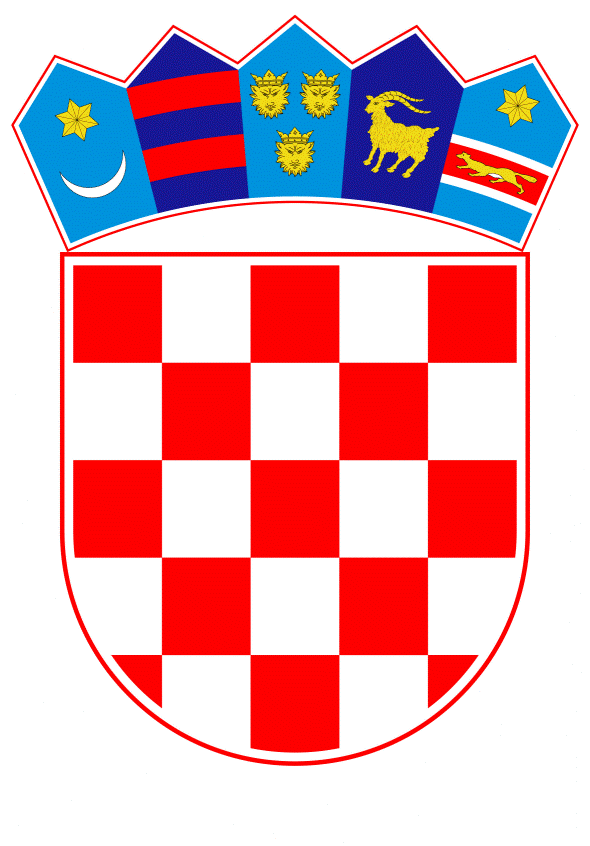 VLADA REPUBLIKE HRVATSKEZagreb, 30. prosinca 2020.______________________________________________________________________________________________________________________________________________________________________________________________________________________________PrijedlogNa temelju članka 1. Zakona o ovlasti Vlade Republike Hrvatske da uredbama uređuje pojedina pitanja iz djelokruga Hrvatskoga sabora (Narodne novine, broj: 133/20), Vlada Republike Hrvatske je na sjednici održanoj _________ 2020. godine donijelaU R E D B Uo izmjenama Zakona o zdravstvenoj zaštitiČlanak 1.U Zakonu o zdravstvenoj zaštiti (Narodne novine, br. 100/18 i 125/19), u članku 266. stavak 2. mijenja se i glasi:"(2) Zdravstveni radnici iz stavka 1. ovoga članka mogu nastaviti obavljati zdravstvenu djelatnost u privatnoj praksi u ordinaciji ako do dana 30. lipnja 2021. godine podnesu zahtjev Ministarstvu za izdavanje rješenja o nastavku obavljanja privatne prakse.".Članak 2. Članak 269. mijenja se i glasi:"Zdravstveni radnici iz članka 261. stavaka 1. i 5. ovoga Zakona nastavljaju rad u privatnoj praksi zakupom najkasnije do 31. prosinca 2022.".Članak 3.Članak 270. mijenja se i glasi: "Zdravstvenim radnicima, koji na dan stupanja na snagu ovoga Zakona obavljaju privatnu praksu na osnovi koncesije, pravo na obavljanje privatne prakse prestaje dana 31. prosinca 2022. godine.".Članak 4.Danom stupanja na snagu ove Uredbe prestaje važiti Uredba o izmjeni Zakona o zdravstvenoj zaštiti (Narodne novine, broj 125/19).Članak 5.Ova Uredba stupa na snagu prvoga dana od dana objave u Narodnim novinama.KLASA: URBROJ:Zagreb,PREDSJEDNIKmr. sc. Andrej PlenkovićOBRAZLOŽENJEOvim prijedlogom  bi se za 6 mjeseci produžio rok koncesionarima za podnošenje zahtjeva Ministarstvu zdravstva. Do sada je zahtjeve Ministarstvu zdravstva za preoblikovanje koncesije u ordinaciju dostavilo oko 3000 koncesionara dok više od 2000 zahtjeva još nije dostavljeno.Ovim prijedlogom bi se za dvije godine produžio rok važenja rješenja o odobrenju rada zakupaca ljekarni, specijalističkih ordinacija u zakupu i dentalnih laboratorija u zakupu.174 subjekta još uvijek obavlja djelatnost temeljem zakupa, zahtjeve za preoblikovanje su podnijeli u zakonom propisanom roku ali nisu mogli biti riješeni jer ne mogu na razini jedinice područne (regionalne)  samouprave ili zdravstvene ustanove u okviru koje  obavljaju djelatnost  pribaviti dokumentaciju koja je potrebna za završetak uspravnog postupka preoblikovanja pri čemu se u pojedinim slučajevima (Grad Zagreb, Zagrebačka županija, Karlovačka županija) vode i sudski sporovi vezani uz postupak preoblikovanja ljekarni u zakupu.Ovime bi se za dvije godine produžio rok važenja rješenja o odobrenju rada koncesionara jer je u protekle 2 godine od kada  je započeo proces preoblikovanja iz koncesija u ordinacije proces završen za oko polovicu ukupnog broja subjekata za koje je potrebno provesti preoblikovanje a provođenje postupka preoblikovanja za oko 2000 subjekata još nije ni pokrenuto podnošenjem zahtjeva Ministarstvu zdravstva, većim dijelom iz razloga jer koncesionari ne mogu na razini zdravstvene ustanove u okviru koje obavljaju djelatnost pribaviti dokumentaciju koja je sukladno odredbama Zakona o zdravstvenoj  zaštiti potrebna u upravnom postupku preoblikovanja (odluka upravnog vijeća, ugovor o zakupu prostora).TEKST ODREDBI ZAKONA O ZDRAVSTVENOJ ZAŠTITI KOJE SE MIJENJAJUČlanak 266.(1) Zdravstveni radnici koji obavljaju privatnu praksu na osnovi koncesije iz članka 40. Zakona o zdravstvenoj zaštiti (»Narodne novine«, br. 150/08., 71/10., 139/10., 22/11. i 84/11.) mogu zdravstvenu djelatnost nastaviti obavljati u privatnoj praksi ako raspolažu valjanim dokazom o raspolaganju prostorom u kojem su obavljali zdravstvenu djelatnost na dan stupanja na snagu ovoga Zakona.(2) Zdravstveni radnici iz stavka 1. ovoga članka mogu nastaviti obavljati zdravstvenu djelatnost u privatnoj praksi u ordinaciji ako u roku od dvije godine od dana stupanja na snagu ovoga Zakona podnesu zahtjev Ministarstvu za izdavanje rješenja o nastavku obavljanja privatne prakse.Članak 269.Zdravstveni radnici iz članka 261. stavaka 1. i 5. ovoga Zakona nastavljaju rad u privatnoj praksi zakupom najkasnije do 31. prosinca 2020.Članak 270.Zdravstvenim radnicima, koji na dan stupanja na snagu ovoga Zakona obavljaju privatnu praksu na osnovi koncesije, pravo na obavljanje privatne prakse prestaje istekom roka od dvije godine od dana stupanja na snagu ovoga Zakona.Predlagatelj:Ministarstvo zdravstva   Predmet:Prijedlog uredbe o izmjenama Zakona o zdravstvenoj zaštiti